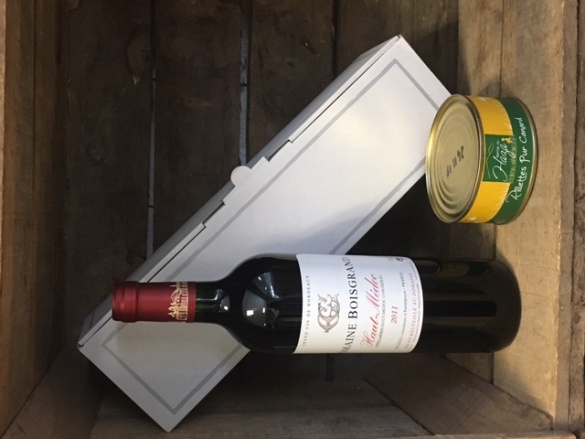 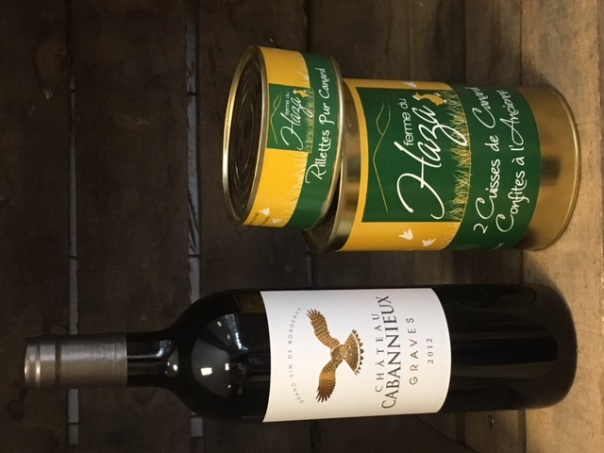 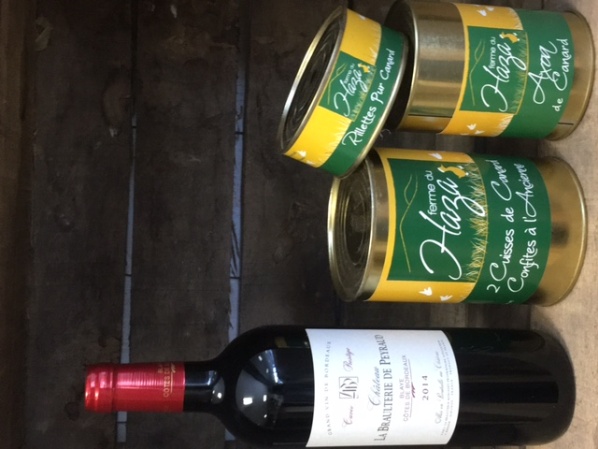 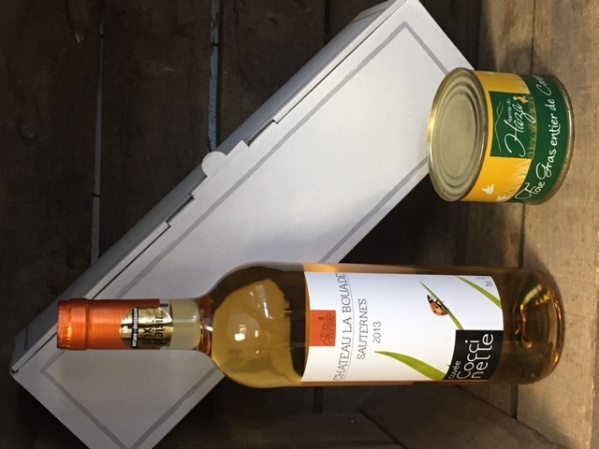 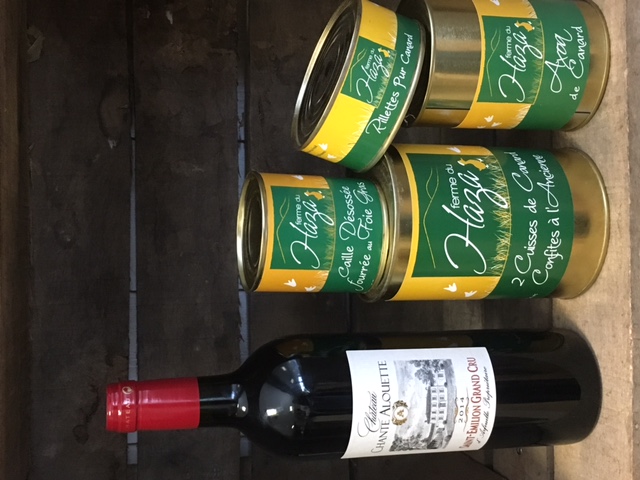 la Ferme du Haza est une ferme traditionnelle d’élevage caractéristique de notre campagne. Elle est gérée depuis 1914 par une même famille de producteurs, la famille Justes. 
Benoît Justes est aujourd’hui l’héritier d’un savoir-faire précieux. Il respecte les recettes et les méthodes transmises par ses parents Danièle et Bernard, qui eux-mêmes ont reçu en héritage cette passion du métier de grand-mère Marthe et grand-père Gaston.
Sur 50 ha, les canards et oies de la Ferme du Haza sont élevés en liberté et engraissés au maïs grain entier produit sur l’exploitation. Leur chair ferme et savoureuse, est une promesse de découvertes gastronomiques et de partages d’instants gourmands, en famille ou entre amis.
Prix en € TTC
Quantité
Prix totalColis 112,50Colis 229,30Colis341,30Colis 443,80Colis 555,70